Formulario de propuesta de la junta asesora de datos y herramientas de Cradle-to-Career 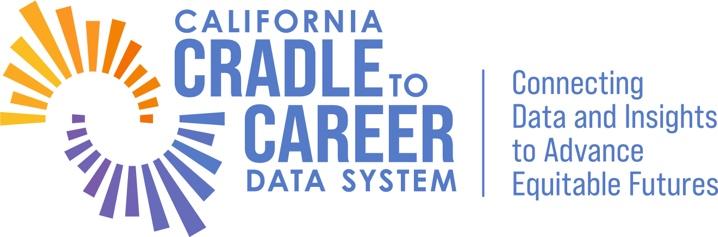 Instrucciones: De conformidad con el Manual de Gobernanza, los formularios de propuestas presentados abordarán las brechas significativas en cuanto a si el sistema de datos brinda acceso a información accionable. Tenga en cuenta que se puede presentar solo una propuesta por formulario. Nombre:Título de la propuesta: no más de 50 caracteresTipo de propuesta: Cambios a las herramientas prácticas para los estudiantes (Complete la sección uno)Agregar puntos de datos no disponibles a través del conjunto de datos de P20W o ajustar los puntos de datos actuales de P20W (incluida la eliminación de los datos) (Complete la sección dos) Tenga en cuenta que los formularios de propuestas pueden recomendar agregar al sistema de datos un punto de datos o varios puntos de datos claramente relacionados.Sección uno: Cambios a las herramientas prácticas1. ¿Cuál es la naturaleza de la brecha en relación con el acceso a la información accionable?2. ¿Qué tipo de herramienta se debería desarrollar?3. ¿Cómo se podría utilizar una herramienta para abordar la brecha existente?4. ¿Quiénes serían los posibles usuarios de esta herramienta?5. ¿Cómo se relaciona la herramienta con la misión y la visión de C2C?Sección dos: Agregar puntos de datos no disponibles a través del conjunto de datos de P20W o ajustar los puntos de datos actuales de P20W 1. Indique la pregunta de investigación de interés que no se puede abordar por completo con los elementos de datos actuales en el sistema de datos de P20W.2. ¿Cómo se relaciona esta pregunta de interés con la misión y la visión de C2C?3. Proponga los elementos de datos adicionales que se necesitan para abordar con éxito la pregunta de investigación de interés.4. Verifique que los elementos de datos propuestos no se encuentren presentes en el sistema de datos de P20W.5. Si el sistema de datos de P20W no incluye actualmente los elementos de datos propuestos, ¿se pueden extraer los elementos de datos propuestos de los elementos de datos actuales en el sistema de datos de P20W? 6. Si el sistema de datos de P20W no incluye actualmente los elementos de datos propuestos, ¿hay elementos de datos actuales estrechamente relacionados con los elementos de datos propuestos? En caso afirmativo, enumérelos e indique por qué no resultan suficientes para responder la pregunta de investigación propuesta.7. C2C mantiene un repositorio de elementos de datos previos que: a) se consideraron durante el proceso de planificación o b) se propusieron a través de los mecanismos delineados en el Manual de Gobernanza, pero en última instancia no se incluyeron en el P20W, junto con los estudios de factibilidad relacionados. ¿Alguno de los elementos de datos propuestos se superpone con los elementos de datos en este repositorio? (Las nuevas propuestas pueden basarse o duplicar propuestas anteriores. Resulta útil que las personas que presentan las propuestas compartan este contexto, incluidos los anteriores estudios de factibilidad relacionados).8. ¿Los elementos de datos propuestos ya han sido recopilados por una entidad estatal? Para los elementos de datos ya recopilados, responda la pregunta nueve. Para los elementos de datos no recopilados, responda la pregunta diez.9. [Para los elementos de datos ya recopilados] Le pedimos que comparta detalles relacionados con los elementos de datos propuestos, en la medida de lo posible. Los datos relevantes pueden incluir, pero no se limitan a: a) la entidad correspondiente que recopila y aloja los elementos de datos; b) los nombres de las variables específicas utilizadas en el sistema de datos de origen; y c) el plazo disponible. 10. [Para los elementos de datos no recopilados] Le pedimos que proponga una lista de instituciones que serían más adecuadas para realizar esta nueva recopilación de datos.11. Explique el nivel de detalle deseado para cada elemento de datos propuesto (es decir, nivel individual, nivel de institución u otros niveles de datos agregados). Se pueden pedir diferentes niveles de detalle para cada elemento de dato propuesto.12. Explique el caso de uso previsto para los elementos de datos propuestos (es decir, paneles, generador de consultas o herramienta de solicitud de investigación). Se pueden pedir diferentes casos de uso para cada elemento de datos propuesto.